Двадцатое заседание двадцать седьмого созываРЕШЕНИЕ30 ноября 2017 года № 44Об утверждении местных нормативов градостроительного проектированиясельского поселения Лагеревский сельсовет муниципального районаСалаватский район Республики БашкортостанВ соответствии с частью 1 статьи 8 и статьей 29.4 Градостроительного кодекса Российской Федерации, Федерального закона от 06.10.2003 года № 131-ФЗ «Об общих принципах организации местного самоуправления в Российской Федерации», руководствуясь Уставом сельского поселения Лагеревский сельсовет муниципального района  Салаватский  район Республики Башкортостан, Совет сельского поселения Лагеревский сельсовет муниципального района  Салаватский  район Республики Башкортостан РЕШИЛ:1. Утвердить местные нормативы градостроительного проектированиясельского поселения Лагеревский сельсовет муниципального района Салаватский район Республики Башкортостан согласно приложению.	2.   Обнародовать настоящее Решение на информационном стенде Совета сельского поселения Лагеревский сельсовет муниципального района Салаватский район Республики Башкортостан по адресу: Республика Башкортостан, Салаватский район, с. Лагерево, ул. Молодежная, 14  и разместить на информационном сайте  сельского поселения Лагеревский сельсовет муниципального района Салаватский район Республики Башкортостан по адресу:  https://Lagerevo.ru    	3. Контроль за исполнением данного решения возложить на постоянную комиссию по бюджету, налогам и вопросам собственности Совета сельского поселения Лагеревский сельсовет муниципального района Салаватский район Республики Башкортостан.Глава сельского поселения                                                     З.Р. Ситдиков  Башҡортостан республикаһыСалауат районы муниципаль районыныңЛағыр ауыл  советыауыл  биләмәһе  хакимиәте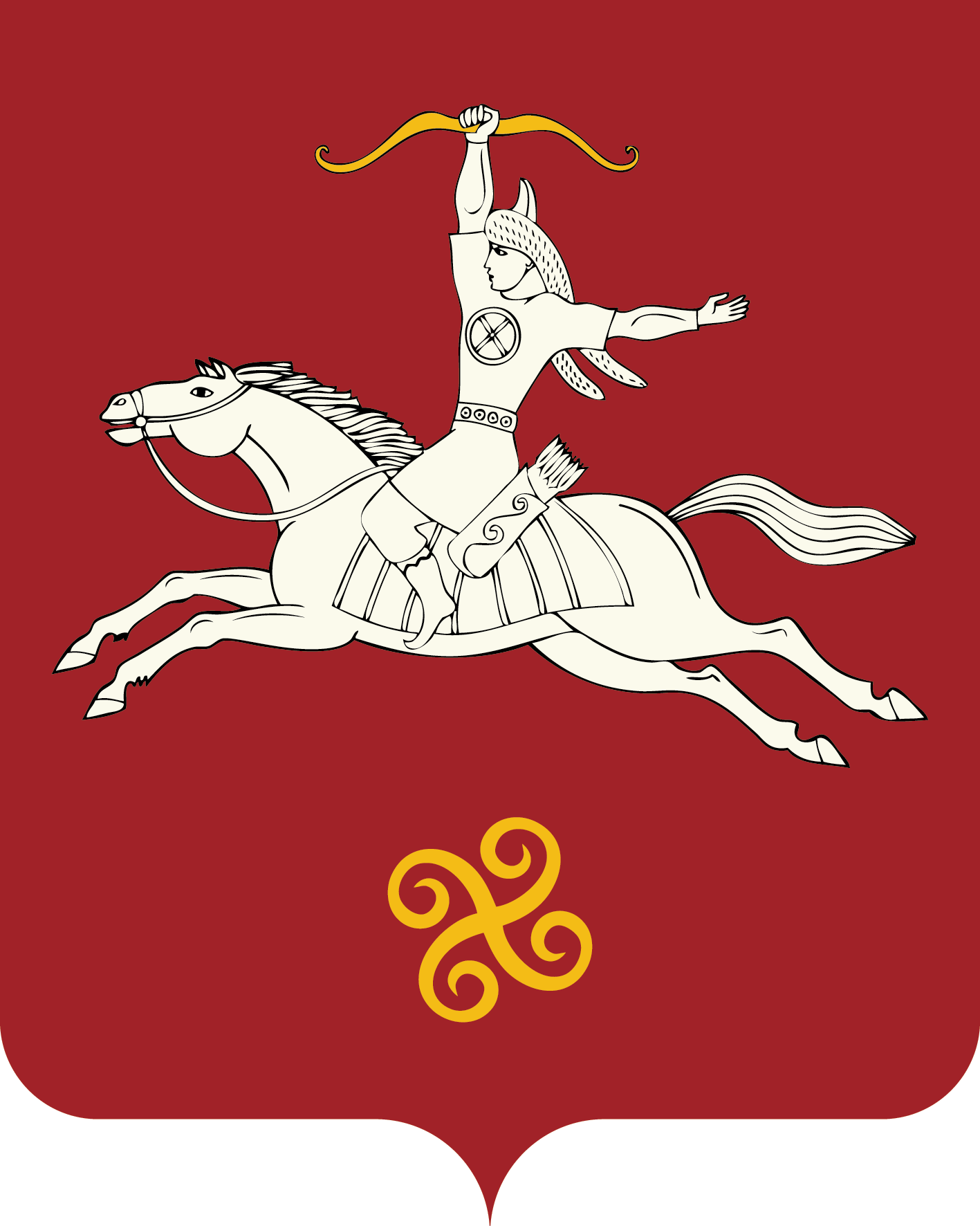 Республика  БашкортостанАдминистрация  сельского поселенияЛагеревский сельсоветмуниципального  района         Салаватский район452497, Лағыр ауылы,Йәштәр урамы, 14 тел. (34777) 2-77-94, 2-77-31452497,с.Лагерево,ул.Молодежная, 14тел. (34777) 2-77-94, 2-77-31